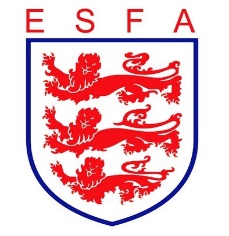 TRUSTEES REPORTJANUARY 2022 (2 meetings)Mike Coyne, Chair, welcomed Trustees to the meeting and accepted apologies offered. Declarations of interest were taken with regard to administration grants.In considering the Association’s financial position, Trustees:Noted the approval of The FA to spend a small proportion of its grant on intra-school footballApproved the use of international trials’ underspend to support an additional fixture for the girls’ international squad, against ScotlandNoted that payments had been made to Champions’ Cup teamsAgreed revised terms for administration fundingIn considering the Association’s staffing, Trustees:Approved proposed changes to the Governance Manager role and released the vacancy for advertApproved the return to HQ of staff on the previously agreed hybrid working basis, following the updated government guidance.In considering the Association’s sponsorship and partnership arrangements, Trustees:Noted the imminent Education Partners’ Competitions Review, being conducted via consultants by The FAHeard of positive partnership discussions with PLCF and Premier LeagueHeard of very high levels of partner satisfaction with Schools’ Football WeekIn considering the Association’s progress against its business plan, Trustees:Received an update on the IT portal noting the progress of the Player Passport appReviewed the feedback from Competitions Committee and Rep Football Committee evaluations of the Champions’ Cups, and considered the financial implications of that feedbackConducted their own thorough review of the stakeholder feedback about the Champions’ Cups, and sought additional analysis to inform discussions at the forthcoming Council meeting, noting the value of such feedbackIn considering the Association’s governance arrangements, Trustees: Took part in their mandatory safeguarding trainingApproved proposals to enhance Safeguarding Support VisitsReported on the progress of the selection of an EDI specialist to be co-opted to Council.Finally, Trustees reviewed all decisions taken during the meeting from a safeguarding and equality and diversity perspective to double-check that appropriate consideration had been given in each case. Trustees conducted their routine review of risks facing the Association and checked that opportunities to engage players in decision making had been considered.